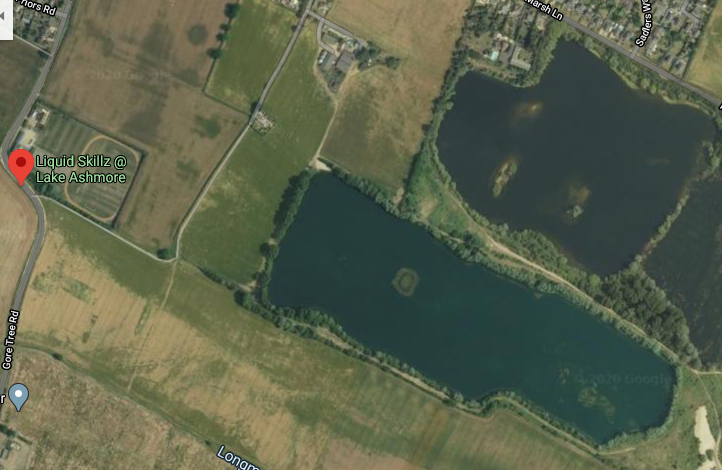 Wakeboarding area.Swim meeting point and entry/exit.Island, lake is only 2 feet deep at island.Arrows mark  main swim routeClub house includes toilets, showers & light refreshment area.From car park follow the blue arrow to the swim meeting point.